The American RevolutionBritain and Its American Colonies_____________________________________ British colonists formed a large and thriving _____________________________________________________________________________________________________________________________American colonies were growingPopulation of Colonies soars______________________________________________________________13 colonies  __________________________________________________________________________________________________________________________________________________________________________________________________________________________________________________________________________________________________________________________________Saw themselves as less British and more Virginian or Pennsylvanian, etc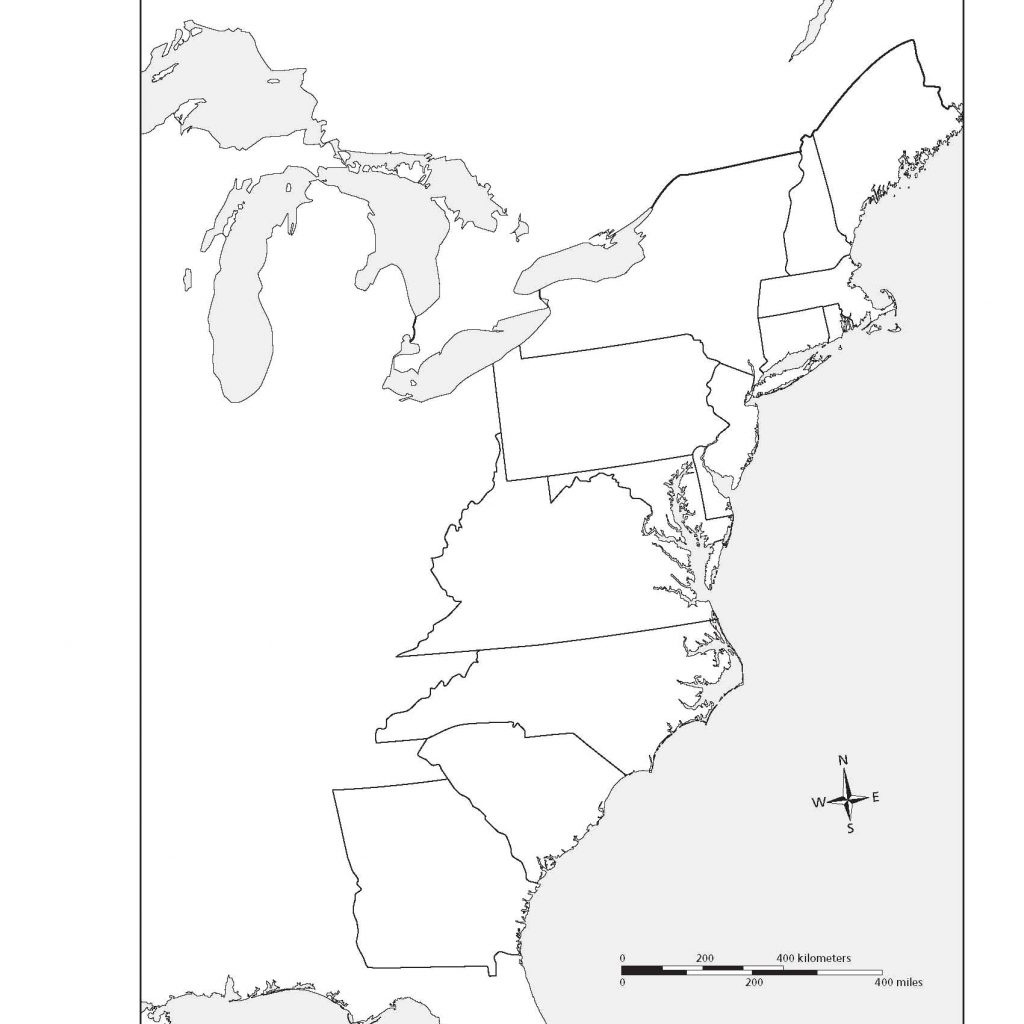 Economically, the colonies thrived on trade with the nations of Europe. Along with increasing population and prosperity, a new sense of identity was growing in the colonists’ minds. By the mid-1700s, colonists had been living in America for nearly 150 years. Each of the 13 colonies had its own government, and people were used to a great degree of independence. However, they were still British subjects and were expected to obey British law.Colony Discontent Grows_______________________________________Passed in 1651________________________________________________________________  			           ________________________________________________________________________________________________________________________________           ________________________________________________________________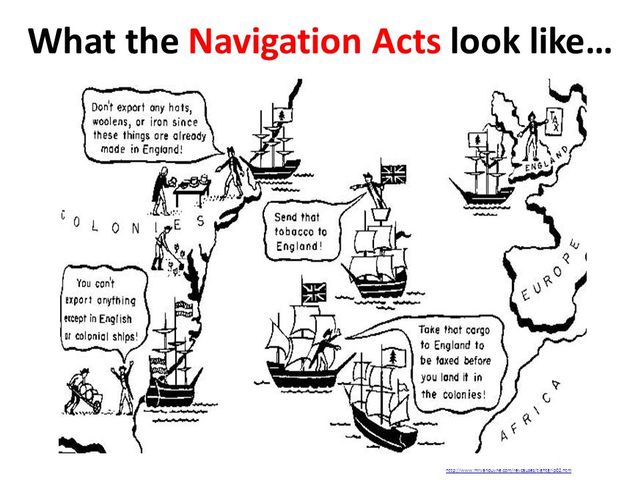 Nonetheless, Britain’s policies benefited both the colonies and the motherland. Britain bought American raw materials for low prices and sold manufactured goods to the colonists. And despite various British trade restrictions, colonial merchants also thrived. Such a spirit of relative harmony, however, soon would change.Reorganization, Resistance, and RebellionImmediate Causes of the RevolutionGreat Britain’s Response to its victory over France in the Seven Year’s War (1756-1763)Known as the French and Indian War in the American colonies__________________________________________________________________                                                    __________________________________________________________________Because American colonists benefited from Britain’s victory, Britain expected the colonists to help pay the costs of the war. In 1765, Parliament passed the Stamp Act. _______________________________________Passed in 1765Attempted to levy new taxes on the colonies________________________________________________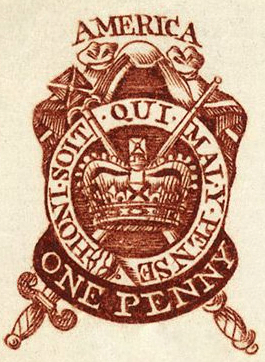 ________________________________________________________________________________________________________________________________________________Colonial lawyers argued that the stamp tax  ____________ ________________________________________________ and they accused the government of “ ________________ _______________________________________________”________________________________________________________________________________________________Immediate crisis endedFundamental cause had not been resolvedVoting (__________________________)Property requirements for voting1 in 5 men in Great Britain met requirements50% of colonist met requirementsDirect vs Indirect Representation_____________________________________________________________________________________________________________________________________________________________________________________________________________________________________________________________________________________________________________________________________________________________________________________________________________________________________________________________Role of the British Empire______________________________________________________________________________________________________________________________________ throughout the empire (including the colonies)___________________________ in the empire were _______________________________________________________ by members of ParliamentReal _______________________ to _______________________ resided in __________Any colonial assemblies could only make temporary by-lawsAmerican view of British EmpireBy 1760 American colonists developed a sense of common identityGreat Britain represented “old” while American colonies represented “youthfulness”Over the next decade, hostilities between the two sides increased. Some colonial leaders favored independence from Great Britain mainly as a result of resentment towards Great Britain. Resentment leads to desire for independenceIn 1773, to protest an import tax on tea, a group of colonists dumped a large load of British tea into Boston Harbor. George III, infuriated by the “Boston Tea Party,” as it was called, ordered the British navy to close the port of Boston._____________________________________________________________________Seen as an attempt to ruin American colonial businessesProtest erupted150 Americans dressed as Indians dumped tea into Boston Harbor_____________________________________________________________________________________________________________________________________________________________________________________________________ ___________________________________________________Strengthened the power of the royal governor of MassachusettsRestrictions in place ___________________________________________________________________________________________________________________Restrictions backfire and   ____________________________________________________________________________________________________________________________________________________________Colonists met in Philadelphia in ____________________________________________________________________________________________________More radical members stressed the need to “take up arms and organize militias”On April 19, 1775, British soldiers and American militia men exchanged gunfire on the village green in Lexington, Massachusetts. The fighting spread to nearby Concord. Common Sense__________________________________ by _____________________________ in January 1776Within 3 months sold 120,000 copies_______________________________________________________________________________________________________________________________________________________________________________________________________________________________________________________________________________________________________________________________________________________________________________ of “life, liberty, and the pursuit of happiness”Declared the colonies to be “free and independent states absolved from all allegiance to the British crown”Authorized the _______________________________________________ under __________________________________The American Revolution had begun!War for Independence (________ - ________)British Army vs Continental Army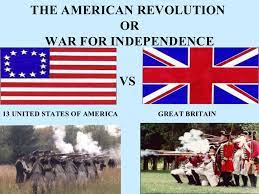 British – well trainedContinental – undisciplined amateurs____________________________________October 1777Why It’s Important!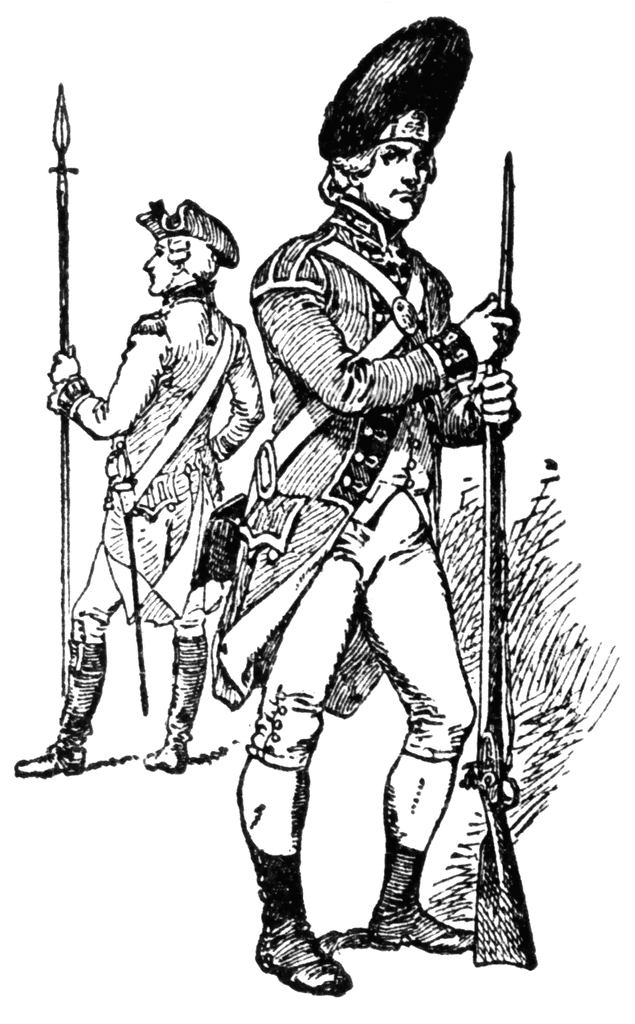 _________________________________________________________________________________________________________________________________________________________________________________Foreign Assistance to the Colonies______________________________________________________________________________________________________________________Spain and Dutch Republic enter the war in 1779 and 1780Russia formed the ____________________________________________ to protect neutral shipping from British attacksBritish faced with war against much of Europe as well as the ColonistsDespite winning most of battles, the odds were stacking against the British_________________________________________________________________________________________________________________________________________________Signed in _____________________Why It’s Important!__________________________________________________________________________________________________________________2. Granted Americans control of the western territory from the         Appalachians to the Mississippi RiverToward a New Nation_____________________________________13 colonies feared concentrated power in strong central government.  The Articles established the United States as a ____________________, a government in which citizens rule through elected representatives.Articles of Confederation proposed in 1777, ratified in 1781-  did very little to establish a strong central government.  To protect their [state] authority, the 13 states created a loose confederation in which they held most of the power. Thus, the Articles of Confederation deliberately created a weak national government. There were no executive or judicial branches. Instead, the Articles established only one body of government, ____________________. Each state, regardless of size, had one vote in Congress. Congress could declare war, enter into treaties, and coin money. It had no power, however, to collect taxes or regulate trade. Passing new laws was difficult because laws needed the approval of 9 of the 13 states.__________________________________________________________________ ____________________________________________________________________________________________________________________________________ ____________________________________________________________________________________________________________Summer of 1787____________________________ attended convention in __________________Delegates were familiar with the political theories of Locke, Montesquieu, and RousseauMeeting authorized for “the sole and express purpose of revising the Articles of Confederation”Ultimately reject revision and decided to devise a new constitutionAlthough the delegates shared basic ideas on government, they sometimes dis-agreed on how to put them into practice. For almost four months the delegatesargued over important questions. Who should be represented in Congress? Howmany representatives should each state have? The delegates’ deliberations produced not only compromises but also new approaches to governing. Using the political ideas of the Enlightenment, the delegates created a new system of government.______________________________________________________________________________________________________________________________________________________________________________National government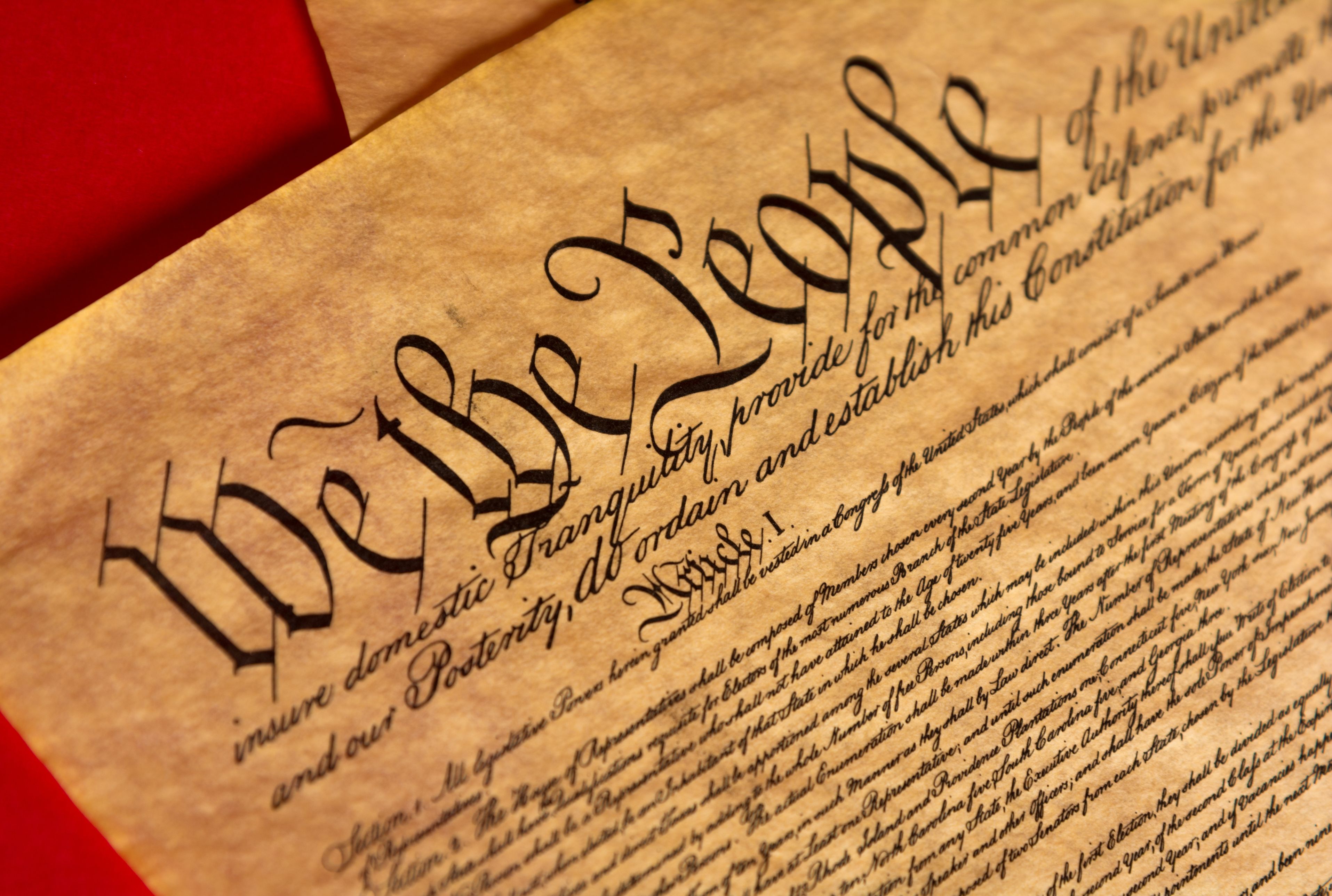 Levy taxesRaise a national armyRegulate tradeEstablish national currencyState governmentsNot eliminated, but powers were diminishedthe Constitution set up a federal system in which power was divided between national and state governments.Established federal governmentLike Montesquieu, the delegates distrusted a powerful central government controlled by one person or group.Checks and BalancesPresidentLegislativeJudicialRecognized as the “____________________________________________”The delegates signed the new Constitution on September 17, 1787. In order to become law, however, the Constitution required approval by conventions in at least 9 of the 13 states.The Federalists and the AntifederalistsSupporters of the Constitution were called _____________________. They argued in their famous work, _____________________________, that the new government would provide a better balance between national and state powers. Their opponents, the _________________________________, feared that the Constitution gave the central government too much power. They also wanted a __________________________________ to protect the rights of individual citizens.In order to gain support, the Federalists promised to add a bill of rights to theConstitution. This promise cleared the way for approval. Congress formally added to the Constitution the ___________________________________ known as the Bill of Rights. These amendments protected such basic rights as freedom of speech, press, assembly, and religion. Many of these rights had been advocated by Voltaire, Rousseau, and Locke.The Constitution and Bill of Rights marked a turning point in people’s ideas about government. Both documents ___________________________________________________________________________________________________________. _____________________________________________________________________________________________________________________________________________________________________________________________________________When colonists were refused the same political rights as people in Great Britain, colonist argued that the “___________________________” had been broken Declaration of Independence written by political leader Thomas JeffersonJefferson ____________________________________________________________________________________________________“We hold these truths to be self-evident,” states the beginning of the Declaration, “that all men are created equal, that they are endowed by their Creator with certain unalienable rights, that among these are life, liberty, and the pursuit of happiness.”Since Locke had asserted that people had the right to rebel against an unjust ruler, the Declaration of Independence included a long list of George III’s abuses. The document ended by declaring the colonies’ separation from Britain. The colonies, the Declaration said, “are absolved from all allegiance to the British crown.”The Constitution and Bill of Rights marked a turning point in people’s ideas about government. Both documents put Enlightenment ideas into practice. They expressed an optimistic view that reason and reform could prevail and that progress was inevitable. Such optimism swept across the Atlantic. However, themonarchies and the privileged classes didn’t give up power and position easily. Our next packet explains how  the struggle to attain the principles of the Enlightenment led to violent revolution in France.Review:  Discuss some things that Great Britain did to push the colonists towards a war for independence.   What could Great Britain have done to avoid a war?Why did the Stamp Act upset the colonist?What were some reasons for American success in the War for Independence despite the odds being overwhelmingly against them?Why did the colonist create a weak central government at first? How did the Enlightenment influence the American colonies?  Do you think there would have been a revolution if there had not been an Enlightenment?Summarize the ideas from the American Revolution concerning separation of powers, basic rights of freedom, and popular sovereignty.Enlightenment ThinkerEnlightenment IdeaUS ConstitutionPreamble begins with “We the people of the United States” to establish legitimacy.Creates representative governmentLimits government powersFederal system of governmentPowers divided among three branches System of checks and balancesPublic election of presidentPublic election of CongressBill of Rights provides for freedom of speech and freedom of religion